Федеральный проект "Спорт – норма жизни" национального проекта "Демография"Физкультурно-оздоровительный комплекс открытого типа на стадионе муниципального бюджетного общеобразовательного учреждения муниципального образования "Город Архангельск" "Средняя школа № 17"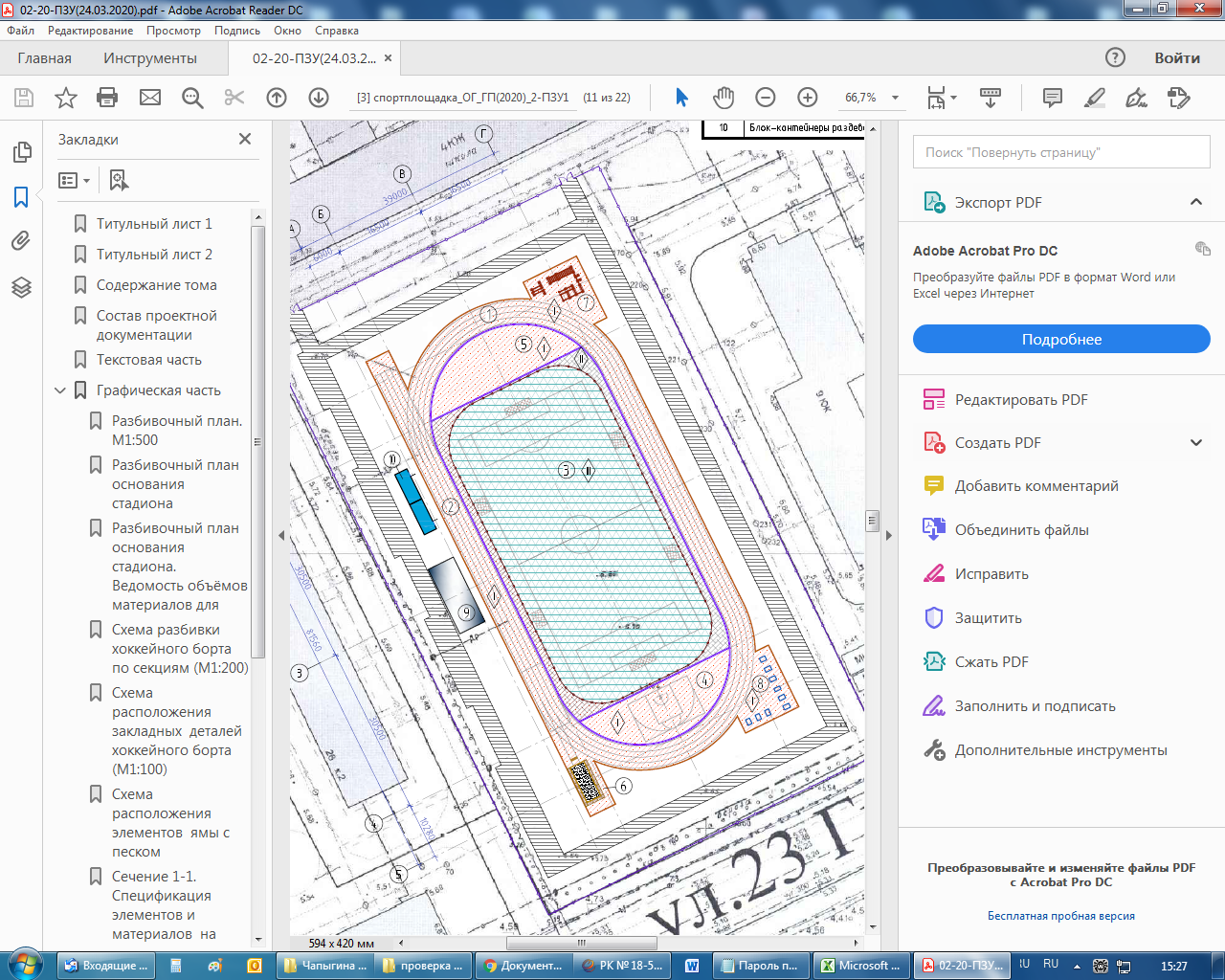 Подрядная организация, осуществляющая  подготовку основания под устройство физкультурно-оздоровительного комплекса открытого типа - ООО "Новый стандарт". Муниципальный контракт от 31.07.2020.Цена контракта - 10 094 625, 90 рублей.Срок окончания работ по контракту 31.08.2020.Подрядная организация, осуществляющая  поставку и монтаж физкультурно-спортивного комплекса открытого типа (комплекта спортивно-технологического оборудования) - ООО "МАГНУМ".Муниципальный контракт  от 31.07.2020.Цена контракта - 24 331 847,7 рубляСрок поставки комплекта оборудования не позднее 50 (пятидесяти) календарных дней с момента заключения контракта.Срок выполнения комплекса работ по сборке и монтажу (установке)  комплекта оборудования не позднее 20 (двадцати) календарных дней с момента осуществления передачи Заказчиком площадки.Номер по ГПНаименование сооружения1Круговая беговая дорожка на 200 метров на 4 полосы2Прямая беговая дорожка на 60 метров на 4 полосы3Хоккейная коробка 60x30 м с размещением футбольной площадки в летнее время4Полукруглый сектор для стритбола5Полукруглый сектор для прыжка в высоту6Яма с песком для прыжка в длину7Площадка для воркаута8Площадка для уличных тренажёров9Трибуна на 100 мест с навесом10Блок-контейнеры раздевалок 2 шт.Беговая дорожка по кругу (200 м), прямой (60 м) Покрытие тип IМногофункциональное синтетическое покрытие толщиной 8 ммПолукруглые сектораПокрытие тип IМногофункциональное синтетическое покрытие толщиной 8 ммПлощадка для воркаута, уличных тренажеровПокрытие тип IМногофункциональное синтетическое покрытие толщиной 8 ммЗона по периметру хоккейной коробкиПокрытие тип IIПолоса песчано-гравийного основания без покрытияПокрытие хоккейной коробкиПокрытие тип IIIИскусственная траваМодернизация и оснащение спортивно-технологическим оборудованием физкультурно-оздоровительного комплекса открытого типаМуниципальный контракт, подрядная организацияРаботыСтадион при МБОУ СШ № 17 по адресу: ул. Воскресенская, д. 106, корп. 2Стадион при МБОУ СШ № 17 по адресу: ул. Воскресенская, д. 106, корп. 2Стадион при МБОУ СШ № 17 по адресу: ул. Воскресенская, д. 106, корп. 2Муниципальный контракт от 31.07.2020 б/н с ООО "МАГНУМ";цена контракта  24 331 847,7 рубля.Муниципальный контракт от от 01.09.2020 с ООО "Каскад-СП";цена контракта 191 000 рублей.Муниципальный контракт от от 08.09.2020 с ИП Анисимов;цена контракта  842 344,99 рубля.Выполнено: - поставка комплекта спортивно-технологического оборудования;- поставка аппаратно-программного комплекса для проведения тестирования населения;- поставка блок-контейнеров (раздевалок),планируемая поставка до 06.12.2020